The Brandermill Church Preschool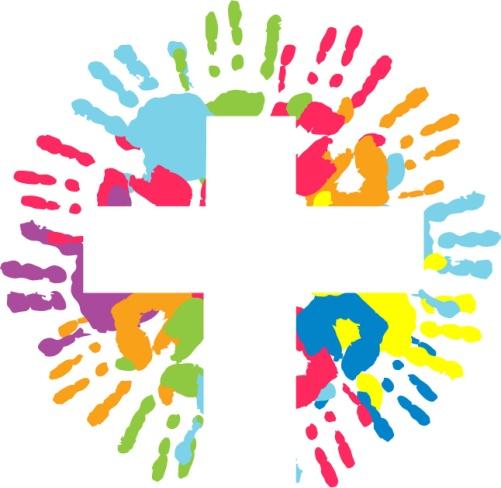                      Student Supply List - 3 year olds 
SUPPLIES that need to be labeled:1 Standard-Size Book bag (must be able to fit a 9x12 folder)1 PLASTIC pocket folder, labeled with child’s name & emergency phone numbers inside1 water bottle (w/lid or closed valve & labeled with child’s name)SUPPLIES:1 box of Broad Line Crayola® Washable Markers (12ct.)2 bottles of 4 oz. Elmer’s® Washable School Glue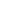 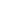 1 pair of blunt tip children’s scissors2 pk. of 4 oz. play-dough2 packages of baby wipes (unscented)Cardstock (any color or variety pack)1 pack of stickers – small size preferred1 pack of seasonal stickers – small size preferred*Teachers will request paper towels if needed throughout the year.  Make-a-size rolls are preferred.*These items are on sale at various stores during back to school sales in July and August.    Thank you for your support!